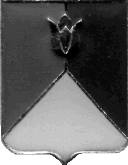   РОССИЙСКАЯ ФЕДЕРАЦИЯАДМИНИСТРАЦИЯ КУНАШАКСКОГО МУНИЦИПАЛЬНОГО РАЙОНА ЧЕЛЯБИНСКОЙ ОБЛАСТИПОСТАНОВЛЕНИЕот 09.07.2021 г.  №  970О внесении изменений в Положение о взимании платы с родителей за содержание детей  в   образовательных организациях, реализующих программу дошкольного  образования, Кунашакского муниципального района 	В соответствии с Федеральным  законом от  29.12.2015 г.  № 388-ФЗ  «О внесении изменений в отдельные законодательные акты Российской Федерации в части учета и совершенствования предоставления мер социальной поддержки исходя из обязанности соблюдения принципа адресности и применения критериев нуждаемости», постановлением Правительства Российской Федерации от 14.02.2017г. №181 «О Единой государственной информационной системе социального обеспечения»ПОСТАНОВЛЯЮ:1. Внести  в Положение о взимании платы  с родителей за содержание детей в образовательных организациях, реализующих программу дошкольного образования, Кунашакского муниципального района, утвержденное постановлением Администрации      Кунашакского    муниципального района  от 25.04.2019г. №571 изменения согласно приложению.2. Руководителю Управления образования администрации Кунашакского муниципального района Латыповой О.Р. ознакомить руководителей образовательных учреждений, реализующих программу дошкольного образования, Кунашакского муниципального района с данными изменениями.3. Разместить  данные  изменения на  официальных сайтах образовательных организаций и информационных стендах.	4. Начальнику отдела информационных технологий Ватутину В.Р. опубликовать настоящее постановление на официальном сайте Кунашакского муниципального района в сети Интернет. 	5. Организацию исполнения настоящего постановления возложить на руководителя Управления образования администрации Кунашакского муниципального района Латыпову О.Р.	6. Контроль над исполнением настоящего постановления возложить на и.о. заместителя Главы Кунашакского муниципального района  по социальным вопросам Кадырову А.З.Глава района		                                                                           С.Н. АминовПриложение к        постановлению        АдминистрацииКунашакского    муниципального   района от 09.07.2021г. №  970Изменения в Положение о взимании платы с родителей за содержание детей в образовательных организациях, реализующих программу дошкольного образования, Кунашакского муниципального района	      1. Раздел 1 дополнить пунктом 1.6. следующего содержания: «1.6. Информация о взимании платы с родителей за содержание детей в образовательных организациях, реализующих программу дошкольного образования, Кунашакского муниципального района в соответствии с настоящим Положением  размещается в Единой государственной информационной системе социального обеспечения.	      Размещение (получение) указанной информации в Единой государственной информационной системе социального обеспечения осуществляется в соответствии с Федеральным законом от 17.07.1999г. № 178-ФЗ «О государственной социальной помощи» и  постановлением Правительства Российской Федерации от 14.02.2017г. №181 «О Единой государственной информационной системе социального обеспечения».	2. Абзац 2 пункта  5.1. дополнить абзацем следующего содержания: «- справка с сельского поселения о составе семьи».